               DEŇ DETÍ31.5.2019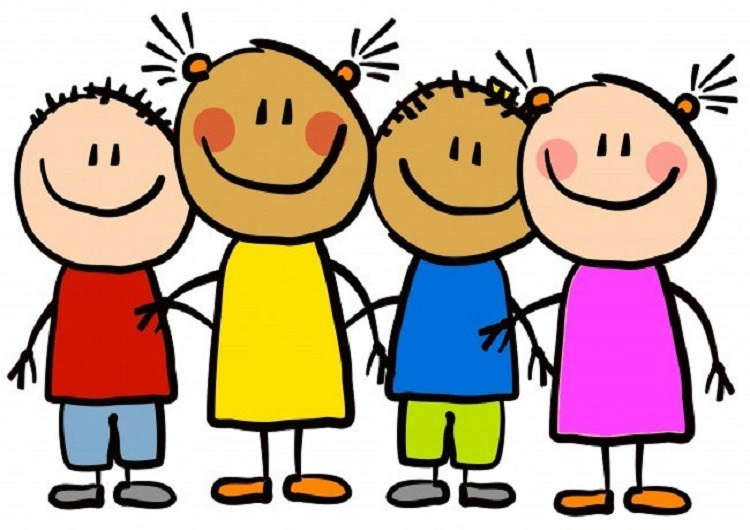                             PROGRAM:                                       8:00  hod – športovo-zábavné hry v ZŠ a MŠ
                          10:00hod. -  DHZ Hankovce – predvádzanie požiarnej techniky       
                          12.00hod. -  obed, ktorý deťom pripraví Únia dôchodcov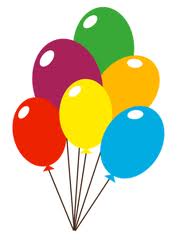 